                   Советы музыкального руководителя Окутиной К.Ш.                      для старшей и подготовительной группы детского сада.          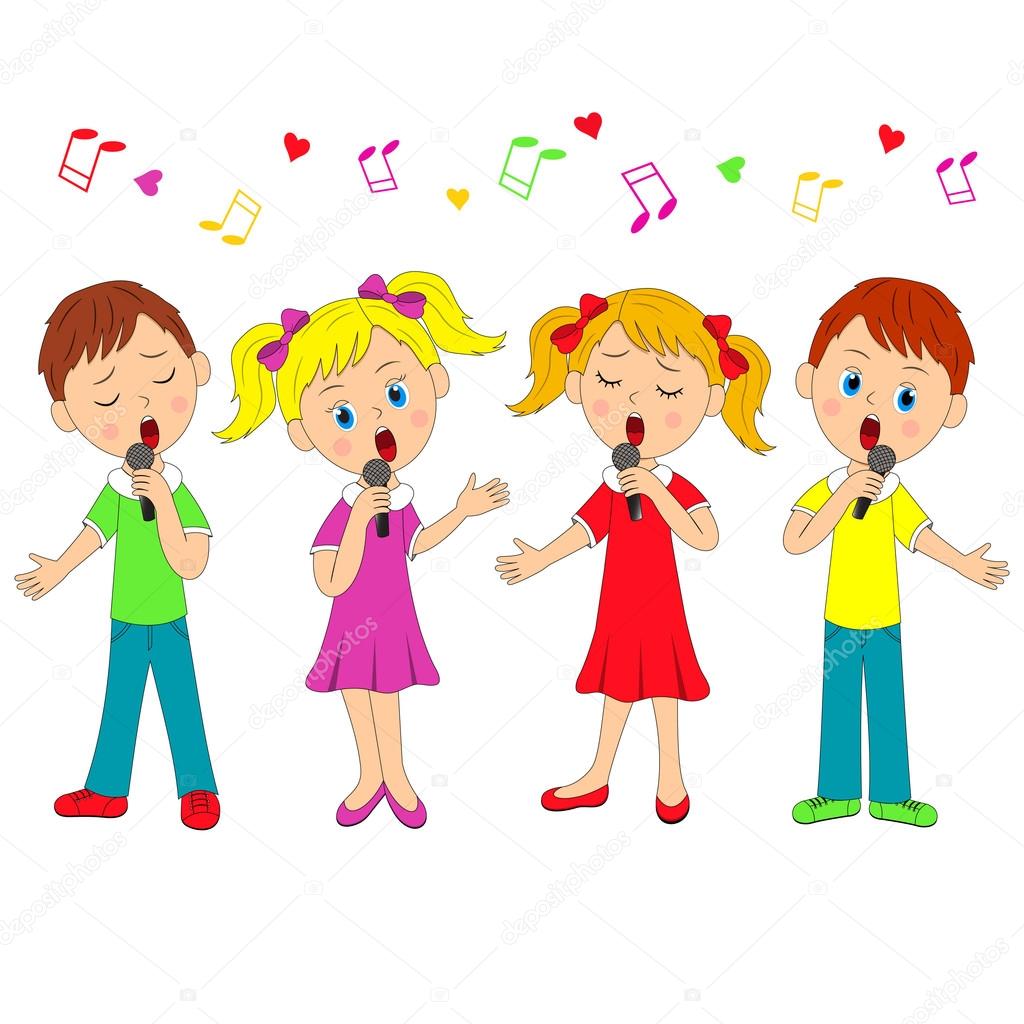                                     Пойте вместе с детьми Дети – музыкальный народ. Они имеют музыкальные способности, о которых мы даже не подозреваем, и очень любят петь. Душа ребенка чувствительна к песенной интонации, и нередко дети начинают петь «раньше, чем ходить». Сначала они поют так, как слышат. Здесь в полной мере проявляется их способность к подражанию. Постепенно в пении все больше проявляется индивидуальность ребенка. Иногда дети (такую игру надо всячески поощрять) разыгрывают целые спектакли, держа в руках микрофон либо предмет, изображающий микрофон, и распевают песни, которые им нравятся.Прекрасно, когда пение занимает важное место в жизни ребенка. Совершенствуется голосовой аппарат, артикуляция. Развивается чувство ритма, вкус, память (как музыкальная, так и обычная). Кроме того, раннее пение – это путь к развитию музыкальности. Вот несколько рекомендаций по приобщению детей к пению.Петь громко – не значит петь хорошо.Тут несколько слов об особенностях голосового аппарата ребенка. Это инструмент нежный и хрупкий. Воздух превращается в звук, проходя через связки гортани. Связки прикрепляются к краям гортани мышцами, и их формирование происходит с раннего детства до 12 лет. Таким образом, до 12 лет дети поют за счет тонких и слабых голосовых связок, которые легко перенапрячь, или, как выражаются музыканты, «сорвать». Поэтому  детям нельзя петь громко, особенно на улице в холодную или сырую погоду. Есть примеры, когда, «сорвав» голос в раннем детстве, мы уже не можем петь всю жизнь.При совместном пении не заглушайте голос ребенка.Очень хорошо, когда в семье входит в традицию совместное пение. О значении такого пения для приобщения к музыке писал С.В.Образцов в своих воспоминаниях: «Вечерами мы собирались вместе и пели. Песен мы знали очень много. Это были самые приятные минуты детства. Песня и привела меня в мир музыки».В интересах ребенка пойте детские песенки, известные ему. Старайтесь при этом не заглушать голос ребенка. Напротив, пусть в этих песнях ребенок  солирует, а вы ему тихонько подпевайте.Не высмеивайте и не ругайте ребенка, если он поет фальшиво.Это очень важно, поскольку  ребенок не уверен в своих силах, и неодобрение взрослых может надолго лишить его желания петь. Это, конечно, не значит, что нельзя поправить пение ребенка или сделать ему замечание. Следите, чтобы при пении голос малыша совпадал с вашим голосом или со звучанием музыкального инструмента, на котором вы играете мелодию песни.Используйте куклы и рисунки.Дети  мыслят конкретными, реальными образами. Поэтому научить их петь выразительно могут помочь доступные примеры из жизни. Скажем, вы хотите выучить с ребенком песню «Почему медведь зимой спит» муз. Л.Книппера сл.А.Коваленко, в этой песне есть неоднократное изменение темпа. Возьмите игрушки животных и сопровождайте исполнение песни движениями этих животных, в соответствии с темпом.Можно использовать при разучивании песни и иллюстрации. Например, когда вы разучиваете новогоднюю песенку – перед ребенком лежит рисунок Деда Мороза, Снегурочки или просто зимний пейзаж. Песенки о конях, петушке или лисе – изображения этих животных. Иллюстрации помогают маленьким певцам сосредоточить внимание, войти в образ песни.Приобщение детей к пению через игру.                                        Игра «Кто первый запоет?».В эту игру хорошо играть вдвоем с братом, сестрой или другим ребенком,  пришедшим к вам в гости. Взрослый начинает напевать без слов мелодию известной детям песни. Кто первый узнает песню, получает очко. Можно играть в эту игру, если у ребенка нет компании. Но тогда, как в телепрограмме «Угадай мелодию», он должен угадать песню по первым пять, шести или более нотам.                                       Игра «Угадай песню по ритму»Другой вариант угадывания песни – по ритму. Взрослый прохлопывает ритм хорошо известной ребенку песни. Ребенок должен отгадать ее. Потом просит ребенка сделать то же самое. Такие игры развивают у детей чувство ритма.Несомненно, что пение внесет в жизнь детей, а впрочем, и в вашу тоже, улыбку, хорошее настроение. Кроме того, наблюдая, как дети поют, вы узнаете о них много нового, чего раньше не знали.Рекомендую петь вместе с детьми:З.Компанеец «Веселый поезд»А.Филиппенко «Цыплята», «Детский сад»М.Старокадомцев «Кукла»З.Роот «Дождик –озорник» Е.Теличеева «Колыбельная»Я.Фрид «Праздник»Любимые песни из мультфильмов и детских кинофильмов.                                                                                                                                          Январь 2022                                                                                                 Январь 2022                              